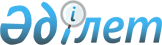 "2017-2019 жылдарға арналған облыстық бюджет туралы" Жамбыл облыстық мәслихатының 2016 жылғы 9 желтоқсандағы №7-3 шешіміне өзгерістер енгізу туралыЖамбыл облыстық мәслихатының 2017 жылғы 24 қарашадағы № 17-2 шешімі. Жамбыл облысы Әділет департаментінде 2017 жылғы 24 қарашада № 3595 болып тіркелді
      РҚАО-ның ескертпесі.

      Құжаттың мәтінінде тұпнұсқаның пунктуациясы мен орфографиясы сақталған.
      Қазақстан Республикасының 2008 жылғы 4 желтоқсандағы Бюджет кодексінің 106 бабына сәйкес облыстық мәслихат ШЕШІМ ҚАБЫЛДАДЫ:
      1. "2017-2019 жылдарға арналған облыстық бюджет туралы" Жамбыл облыстық мәслихатының 2016 жылғы 9 желтоқсандағы №7-3 шешіміне (Нормативтік құқықтық актілерді мемлекеттік тіркеу тізілімінде №3260 болып тіркелген, 2016 жылғы 29 желтоқсандағы №151 "Ақ жол" газетінде жарияланған) келесі өзгерістер енгізілсін: 
      1 тармақта: 
      1) тармақшадағы: 
      "209 030 657" сандары "212 346 583" сандарымен ауыстырылсын;
      "186 308 908" сандары "189 624 834" сандарымен ауыстырылсын;
      2) тармақшада: 
      "207 771 931" сандары "211 042 354" сандарымен ауыстырылсын;
      3) тармақшада: 
      "6 635 372" сандары "5 757 873" сандарымен ауыстырылсын;
      "8 068 254" сандары "8 112 050" сандарымен ауыстырылсын;
      "1 432 882" сандары "2 354 177" сандарымен ауыстырылсын;
      4) тармақшада: 
      "500 000" сандары "482 163" сандарымен ауыстырылсын;
      "500 000" сандары "482 163" сандарымен ауыстырылсын;
      5) тармақшада: 
      "- 5 876 646" сандары "-4 935 807" сандарымен ауыстырылсын;
      6) тармақшада: 
      "5 876 646" сандары "4 935 807" сандарымен ауыстырылсын;
      Аталған шешімнің 1 қосымшасы осы шешімнің қосымшасына сәйкес жаңа редакцияда мазмұндалсын.
      2. Осы шешімнің орындалуына бақылау алтыншы шақырылған облыстық мәслихаттың экономика, бюджет, салық және жергілікті өзін-өзі басқару мәселелері жөніндегі тұрақты комиссиясына жүктелсін.
      3. Осы шешім әділет органдарында мемлекеттік тіркеуден өткен күннен бастап күшіне енеді және 2017 жылдың 1 қаңтарынан қолданысқа енгізіледі. 2017 жылға арналған облыстық бюджет
					© 2012. Қазақстан Республикасы Әділет министрлігінің «Қазақстан Республикасының Заңнама және құқықтық ақпарат институты» ШЖҚ РМК
				
      Облыстық мәслихаттың 

Облыстық мәслихаттың 

      сессия төрағасы 

хатшысы

      А. Райқұлов 

Б. Қарашолақов
Жамбыл облыстық мәслихатының
2017 жылғы 24 қарашадағы №17-2
шешіміне қосымша Жамбыл облыстық мәслихатының
2016 жылғы 9 желтоқсандағы №7-3
шешіміне1 қосымша
Санаты Атауы
Санаты Атауы
Санаты Атауы
Санаты Атауы
Сомасы, мың теңге
Сыныбы
Сыныбы
Сыныбы
Сомасы, мың теңге
 Ішкі сыныбы
 Ішкі сыныбы
Сомасы, мың теңге
1
2
3
I. Кірістер
212 346 583
1
Салықтық түсімдер
20 188 197
01
Табыс салығы
9 980 505
2
Жеке табыс салығы
9 980 505
03
Әлеуметтік салық
7 639 692
1
Әлеуметтік салық
7 639 692
05
Тауарларға, жұмыстарға және қызметтерге салынатын iшкi салықтар
2 568 000
3
Табиғи және басқа да ресурстарды пайдаланғаны үшiн түсетiн түсiмдер
2 568 000
2
Салықтық емес түсiмдер
1 406 785
01
Мемлекеттік меншіктен түсетін кірістер
65 355
1
Мемлекеттік кәсіпорындардың таза кірісі бөлігінің түсімдері
21 285
3
Мемлекет меншігіндегі акциялардың мемлекеттік пакеттеріне дивидендтер
6 447
4
Мемлекет меншігінде тұрған, заңды тұлғалардағы қатысу үлесіне кірістер
1 309
5
Мемлекет меншігіндегі мүлікті жалға беруден түсетін кірістер
28 110
7
Мемлекеттік бюджеттен берілген кредиттер бойынша сыйақылар
8 204
04
Мемлекеттік бюджеттен қаржыландырылатын, сондай-ақ Қазақстан Республикасы Ұлттық Банкінің бюджетінен (шығыстар сметасынан) ұсталатын және қаржыландырылатын мемлекеттік мекемелер салатын айыппұлдар, өсімпұлдар, санкциялар, өндіріп алулар
817 311
1
Мұнай секторы ұйымдарынан түсетін түсімдерді қоспағанда, мемлекеттік бюджеттен қаржыландырылатын, сондай-ақ Қазақстан Республикасы Ұлттық Банкінің бюджетінен (шығыстар сметасынан) ұсталатын және қаржыландырылатын мемлекеттік мекемелер салатын айыппұлдар, өсімпұлдар, санкциялар, өндіріп алулар
817 311
06
Басқа да салықтық емес түсiмдер
524 119
1
Басқа да салықтық емес түсiмдер
524 119
3
Негізгі капиталды сатудан түсетін түсімдер
1 126 767
01
Мемлекеттік мекемелерге бекітілген мемлекеттік мүлікті сату
1 126 767
1
Мемлекеттік мекемелерге бекітілген мемлекеттік мүлікті сату
1 126 767
4
Трансферттердің түсімдері
189 624 834
01
Төмен тұрған мемлекеттiк басқару органдарынан трансферттер
498 142
2
Аудандық (қалалық) бюджеттерден трансферттер
498 142
02
Мемлекеттiк басқарудың жоғары тұрған органдарынан түсетiн трансферттер
189 126 692
1
Республикалық бюджеттен түсетiн трансферттер
189 126 692
Функционалдық топ Атауы
Функционалдық топ Атауы
Функционалдық топ Атауы
Функционалдық топ Атауы
Сомасы, мың теңге
Бюджеттік бағдарламалардың әкiмшiсi
Бюджеттік бағдарламалардың әкiмшiсi
Бюджеттік бағдарламалардың әкiмшiсi
Сомасы, мың теңге
Бағдарлама
Бағдарлама
Сомасы, мың теңге
1
1
1
2
3
II. Шығындар
211 042 354
01
Жалпы сипаттағы мемлекеттiк қызметтер
4 907 425
110
Облыс мәслихатының аппараты
98 126
001
Облыс мәслихатының қызметін қамтамасыз ету жөніндегі қызметтер
72 826
003
Мемлекеттік органның күрделі шығыстары
25 300
120
Облыс әкімінің аппараты
1 186 320
001
Облыс әкімінің қызметін қамтамасыз ету жөніндегі қызметтер
715 146
002
Ақпараттық жүйелер құру
117 626
004
Мемлекеттік органның күрделі шығыстары
63 533
007
Ведомстволық бағыныстағы мемлекеттік мекемелерінің және ұйымдарының күрделі шығыстары
138 827
009
Аудандық маңызы бар қалалардың, ауылдардың, кенттердің, ауылдық округтердің әкімдерін сайлауды қамтамасыз ету және өткізу
13 865
013
Облыс Қазақстан халқы Ассамблеясының қызметін қамтамасыз ету
113 003
113
Жергілікті бюджеттерден берілетін ағымдағы нысаналы трансферттер
24 320
282
Облыстың тексеру комиссиясы
212 458
001
Облыстың тексеру комиссиясының қызметін қамтамасыз ету жөніндегі қызметтер
212 240
003
Мемлекеттік органның күрделі шығыстары
218
257
Облыстың қаржы басқармасы
806 630
001
Жергілікті бюджетті атқару және коммуналдық меншікті басқару саласындағы мемлекеттік саясатты іске асыру жөніндегі қызметтер
151 213
009
Жекешелендіру, коммуналдық меншікті басқару, жекешелендіруден кейінгі қызмет және осыған байланысты дауларды реттеу
1 412
013
Мемлекеттік органның күрделі шығыстары
17 848
028
Коммуналдық меншікке мүлікті сатып алу
200 000
113
Жергілікті бюджеттерден берілетін ағымдағы нысаналы трансферттер
436 157
258
Облыстың экономика және бюджеттік жоспарлау басқармасы
126 798
001
Экономикалық саясатты, мемлекеттік жоспарлау жүйесін қалыптастыру мен дамыту саласындағы мемлекеттік саясатты іске асыру жөніндегі қызметтер
108 998
005
Мемлекеттік органның күрделі шығыстары
17 800
269
Облыстың дін істері басқармасы
108 855
001
Жергілікті деңгейде дін істер саласындағы мемлекеттік саясатты іске асыру жөніндегі қызметтер
31 597
003
Мемлекеттік органның күрделі шығыстары
2 000
004
Ведомстволық бағыныстағы мемлекеттік мекемелерінің және ұйымдарының күрделі шығыстары
2 960
005
Өңірде діни ахуалды зерделеу және талдау
72 298
281
Облыстың құрылыс, жолаушылар көлігі және автомобиль жолдары басқармасы
2 368 238
001
Жергілікті деңгейде құрылыс, көлік және коммуникация саласындағы мемлекеттік саясатты іске асыру жөніндегі қызметтер
137 821
003
Мемлекеттік органның күрделі шығыстары
35 304
113
Жергілікті бюджеттерден берілетін ағымдағы нысаналы трансферттер
1 981 149
114
Жергілікті бюджеттерден берілетін нысаналы даму трансферттері
213 964
02
Қорғаныс
322 868
120
Облыс әкімінің аппараты
120 014
010
Жалпыға бірдей әскери міндетті атқару шеңберіндегі іс-шаралар
34 729
011
Аумақтық қорғанысты даярлау және облыс ауқымдағы аумақтық қорғаныс
85 285
287

 
Облыстық бюджеттен қаржыландырылатын табиғи және техногендік сипаттағы төтенше жағдайлар, азаматтық қорғаныс саласындағы уәкілетті органдардың аумақтық органы
202 854
002
Аумақтық органның және ведомстволық бағынысты мемлекеттік мекемелерінің күрделі шығыстар
55 749
003
Облыс ауқымындағы азаматтық қорғаныстың іс-шаралары
77 368
004
Облыс ауқымдағы төтенше жағдайлардың алдын алу және оларды жою
69 737
03
Қоғамдық тәртіп, қауіпсіздік, құқықтық, сот, қылмыстық-атқару қызметі
7 597 137
252
Облыстық бюджеттен қаржыландырылатын атқарушы ішкі істер органы
6 642 526
001
Облыс аумағында қоғамдық тәртіптті және қауіпсіздікті сақтауды қамтамасыз ету саласындағы мемлекеттік саясатты іске асыру жөніндегі қызметтер
5 102 310
003
Қоғамдық тәртіпті қорғауға қатысатын азаматтарды көтермелеу
1 054
006
Мемлекеттік органның күрделі шығыстары
1 322 313
013
Белгілі тұратын жері және құжаттары жоқ адамдарды орналастыру қызметтері
37 589
014
Әкімшілік тәртіппен тұткындалған адамдарды ұстауды ұйымдастыру
15 373
015
Қызметтік жануарларды ұстауды ұйымдастыру
109 112
024
Дағдарыстық жағдай қаупі төнген және туындаған кезде іс-қимылдар бойынша оқу-жаттығу жүргізу
484
025
Халықаралық маңызы бар іс-шараларды өткізу уақытында қоғамдық тәртіпті сақтауды қамтамасыз ету
54 291
281
Облыстың құрылыс, жолаушылар көлігі және автомобиль жолдары басқармасы
954 611
007
Ішкі істер органдарының объектілерін дамыту
647 782
060
Қоғамдық тәртіп және қауіпсіздік объектілерін салу
306 829
04
Бiлiм беру
21 781 554
261
Облыстың білім басқармасы
2 747 511
003
Арнайы білім беретін оқу бағдарламалары бойынша жалпы білім беру
1 617 419
006
Мамандандырылған білім беру ұйымдарында дарынды балаларға жалпы білім беру
973 729
056
Аудандардың (облыстық маңызы бар қалалардың) бюджеттеріне тілдік курстар өтілінен өткен мұғалімдерге үстемақы төлеу үшін және оқу кезеңінде негізгі қызметкерді алмастырғаны үшін мұғалімдерге үстемақы төлеу үшін берілетін ағымдағы нысаналы трансферттер
156 363
281
Облыстың құрылыс, жолаушылар көлігі және автомобиль жолдары басқармасы
5 683 297
203
Аудандардың (облыстық маңызы бар қалалардың) бюджеттеріне бастауыш, негізгі орта және жалпы орта білім беру объектілерін салуға және реконструкциялауға берілетін нысаналы даму трансферттерi
5 230 775
204
Бастауыш, негізгі орта және жалпы орта білім беру объектілерін салу және реконструкциялау
452 522
285
Облыстың дене шынықтыру және спорт басқармасы
2 108 457
006
Балалар мен жасөспірімдерге спорт бойынша қосымша білім беру
1 650 681
007
Мамандандырылған бiлiм беру ұйымдарында спорттағы дарынды балаларға жалпы бiлiм беру
457 776
253
Облыстың денсаулық сақтау басқармасы
464 930
043
Техникалық және кәсіптік, орта білімнен кейінгі білім беру ұйымдарында мамандар даярлау
464 930
261
Облыстың білім басқармасы
6 462 066
024
Техникалық және кәсіптік білім беру ұйымдарында мамандар даярлау
6 462 066
281
Облыстың құрылыс, жолаушылар көлігі және автомобиль жолдары басқармасы
275 306
205
Техникалық және кәсіптік, орта білімнен кейінгі білім беру объектілерін салу және реконструкциялау
275 306
253
Облыстың денсаулық сақтау басқармасы
76 392
003
Кадрлардың біліктілігін арттыру және оларды қайта даярлау
76 392
261
Облыстың білім басқармасы
3 963 595
001
Жергілікті деңгейде білім беру саласындағы мемлекеттік саясатты іске асыру жөніндегі қызметтер
155 699
004
Облыстық мемлекеттік білім беру мекемелерінде білім беру жүйесін ақпараттандыру
26 234
005
Облыстық мемлекеттік білім беру мекемелер үшін оқулықтар мен оқу-әдiстемелiк кешендерді сатып алу және жеткізу
50 094
007
Облыстық ауқымда мектеп олимпиадаларын, мектептен тыс іс-шараларды және конкурстар өткізу
195 771
011
Балалар мен жасөспірімдердің психикалық денсаулығын зерттеу және халыққа психологиялық-медициналық-педагогикалық консультациялық көмек көрсету
85 645
012
Дамуында проблемалары бар балалар мен жасөспірімдердің оңалту және әлеуметтік бейімдеу
61 801
013
Мемлекеттік органның күрделі шығыстары
19 970
019
Облыстық мемлекеттік білім беру мекемелеріне жұмыстағы жоғары көрсеткіштері үшін гранттар беру
19 567
029
Әдістемелік жұмыс
60 562
067
Ведомстволық бағыныстағы мемлекеттік мекемелерінің және ұйымдарының күрделі шығыстары
157 205
113
Жергілікті бюджеттерден берілетін ағымдағы нысаналы трансферттер
3 131 047
05
Денсаулық сақтау
24 369 330
253
Облыстың денсаулық сақтау басқармасы
640 461
004
Республикалық бюджет қаражаты есебінен көрсетілетін медициналық көмекті қоспағанда, бастапқы медициналық-санитариялық көмек және медициналық ұйымдар мамандарының жіберуі бойынша денсаулық сақтау субъектілерінің стационарлық және стационарды алмастыратын медициналық көмек көрсетуі
640 461
253
Облыстың денсаулық сақтау басқармасы
1 126 919
005
Жергілікті денсаулық сақтау ұйымдары үшін қанды, оның құрамдауыштары мен препараттарын өндіру
744 774
006
Ана мен баланы қорғау жөніндегі көрсетілетін қызметтер
267 517
007
Салауатты өмір салтын насихаттау
114 628
281
Облыстың құрылыс, жолаушылар көлігі және автомобиль жолдары басқармасы
1 006 530
013
Денсаулық сақтау объектілерін салу және реконструкциялау
1 006 530
253
Облыстың денсаулық сақтау басқармасы
11 307 449
009
Туберкулез, жұқпалы аурулар, психикалық, оның ішінде психикаға белсенді әсер ететін заттарды қолдануға байланысты күйзелістен және мінез-құлқының бұзылуынан зардап шегетін адамдарға медициналық көмек көрсету
5 936 741
019
Туберкулезбен ауыратын науқастарды туберкулезге қарсы препараттармен қамтамасыз ету
443 513
020
Диабетпен ауыратын науқастарды диабетке қарсы препараттармен қамтамасыз ету
969 710
021
Онкогематологиялық аурулармен ауыратын науқастарды химиялық препараттармен қамтамасыз ету
183 898
022
Созылмалы бүйрек функциясының жетіспеушілігі бар, аутоиммунды, орфандық аурулармен ауыратын, иммунитеті жеткіліксіз науқастарды, сондай-ақ ағзаларды транспланттаудан кейінгі науқастарды дәрілік заттармен қамтамасыз ету
1 029 838
026
Гемофилиямен ауыратын науқастарды қанды ұйыту факторларымен қамтамасыз ету
495 243
027
Халыққа иммундық профилактика жүргізу үшін вакциналарды және басқа медициналық иммундық биологиялық препараттарды орталықтандырылған сатып алу және сақтау
2 199 755
036
Жіті миокард инфаркті бар науқастарды тромболитикалық препараттармен қамтамасыз ету
48 751
253
Облыстың денсаулық сақтау басқармасы
2 696 767
014
Халықтың жекелеген санаттарын амбулаториялық деңгейде дәрілік заттармен және балаларға арналған және емдік тағамдардың арнаулы өнімдерімен қамтамасыз ету
2 433 530
038
Тегін медициналық көмектің кепілдендірілген көлемі шеңберінде скринингтік зерттеулер жүргізу
148 622
039
Республикалық бюджет қаражаты есебінен көрсетілетін көмекті қоспағанда ауылдық денсаулық сақтау субъектілерінің амбулаториялық-емханалық қызметтерді және медициналық қызметтерді көрсетуі және Сall-орталықтардың қызмет көрсетуі
114 615
253
Облыстың денсаулық сақтау басқармасы
2 919 591
011
Республикалық бюджет қаражаты есебінен көрсетілетін медициналық көмекті қоспағанда, жедел медициналық көмек көрсету және санитариялық авиация
2 876 262
029
Облыстық арнайы медициналық жабдықтау базалары
43 329
253
Облыстың денсаулық сақтау басқармасы
4 671 613
001
Жергілікті деңгейде денсаулық сақтау саласындағы мемлекеттік саясатты іске асыру жөніндегі қызметтер
153 400
008
Қазақстан Республикасында ЖИТС-тің алдын алу және оған қарсы күрес жөніндегі іс-шараларды іске асыру
459 221
016
Азаматтарды елді мекеннен тыс жерлерде емделу үшін тегін және жеңілдетілген жол жүрумен қамтамасыз ету
27 706
018
Денсаулық сақтау саласындағы ақпараттық талдамалық қызметтер
89 364
023
Ауылдық жерлерге жұмыс істеуге жіберілген медициналық және фармацевтикалық қызметкерлерді әлеуметтік қолдау
51 200
028
Жаңадан іске қосылатын денсаулық сақтау объектілерін күтіп-ұстау
101 386
030
Мемлекеттік денсаулық сақтау органдарының күрделі шығыстары
13 760
033
Медициналық денсаулық сақтау ұйымдарының күрделі шығыстары
3 697 348
113
Жергілікті бюджеттерден берілетін ағымдағы нысаналы трансферттер
78 228
06
Әлеуметтiк көмек және әлеуметтiк қамсыздандыру
5 838 264
256
Облыстың жұмыспен қамтуды үйлестіру және әлеуметтік бағдарламалар басқармасы
2 303 662
002
Жалпы үлгідегі медициналық-әлеуметтік мекемелерде (ұйымдарда), арнаулы әлеуметтік қызметтер көрсету орталықтарында, әлеуметтік қызмет көрсету орталықтарында қарттар мен мүгедектерге арнаулы әлеуметтік қызметтер көрсету
666 888
013
Психоневрологиялық медициналық-әлеуметтік мекемелерде (ұйымдарда), арнаулы әлеуметтік қызметтер көрсету орталықтарында, әлеуметтік қызмет көрсету орталықтарында психоневрологиялық аурулармен ауыратын мүгедектер үшін арнаулы әлеуметтік қызметтер көрсету
717 325
014
Оңалту орталықтарында қарттарға, мүгедектерге, оның ішінде мүгедек балаларға арнаулы әлеуметтік қызметтер көрсету
271 044
015
Балалар психоневрологиялық медициналық-әлеуметтік мекемелерінде (ұйымдарда), арнаулы әлеуметтік қызметтер көрсету орталықтарында, әлеуметтік қызмет көрсету орталықтарында психоневрологиялық патологиялары бар мүгедек балалар үшін арнаулы әлеуметтік қызметтер көрсету
265 158
047
Аудандардың (облыстық маңызы бар қалалардың) бюджеттеріне "Өрлеу" жобасы бойынша келісілген қаржылай көмекті енгізуге берілетін ағымдағы нысаналы трансферттер
383 247
261
Облыстың білім басқармасы
423 887
015
Жетiм балаларды, ата-анасының қамқорлығынсыз қалған балаларды әлеуметтік қамсыздандыру
373 127
037
Әлеуметтік сауықтандыру
50 760
256
Облыстың жұмыспен қамтуды үйлестіру және әлеуметтік бағдарламалар басқармасы
591 318
003
Мүгедектерге әлеуметтік қолдау
591 318
256
Облыстың жұмыспен қамтуды үйлестіру және әлеуметтік бағдарламалар басқармасы
2 427 452
001
Жергілікті деңгейде жұмыспен қамтуды қамтамасыз ету және халық үшін әлеуметтік бағдарламаларды іске асыру саласында мемлекеттік саясатты іске асыру жөніндегі қызметтер
113 132
007
Мемлекеттік органның күрделі шығыстары
2 685
018
Үкіметтік емес ұйымдарда мемлекеттік әлеуметтік тапсырысты орналастыру
60 361
019
Нәтижелі жұмыспен қамтуды және жаппай кәсіпкерлікті дамыту бағдарламасы шеңберінде, еңбек нарығын дамытуға бағытталған, ағымдағы іс-шараларды іске асыру
1 268
028
Күш көрсету немесе күш көрсету қауіпі салдарынан қиын жағдайларға тап болған тәуекелдер тобындағы адамдарға қызметтер
40 277
037
Аудандардың (облыстық маңызы бар қалалардың) бюджеттеріне нәтижелі жұмыспен қамтуды және жаппай кәсіпкерлікті дамыту бағдарламасы шеңберінде, еңбек нарығын дамытуға бағытталған, іс-шараларын іске асыруға берілетін ағымдағы нысаналы трансферттер
1 426 615
044
Жергілікті деңгейде көші-қон іс-шараларын іске асыру
3 336
045
Аудандардың (облыстық маңызы бар қалалардың) бюджеттеріне Қазақстан Республикасында мүгедектердің құқықтарын қамтамасыз ету және өмір сүру сапасын жақсарту жөніндегі 2012 - 2018 жылдарға арналған іс-шаралар жоспарын іске асыруға берілетін ағымдағы нысаналы трансферттер
395 168
046
Қазақстан Республикасында мүгедектердің құқықтарын қамтамасыз ету және өмір сүру сапасын жақсарту жөніндегі 2012 - 2018 жылдарға арналған іс-шаралар жоспарын іске асыру
32 571
053
Кохлеарлық импланттарға дәлдеп сөйлеу процессорларын ауыстыру және келтіру бойынша қызмет көрсету
100 265
067
Ведомстволық бағыныстағы мемлекеттік мекемелерінің және ұйымдарының күрделі шығыстары
15 681
113
Жергілікті бюджеттерден берілетін ағымдағы нысаналы трансферттер
236 093
263
Облыстың ішкі саясат басқармасы
23 402
077
Қазақстан Республикасында мүгедектердің құқықтарын қамтамасыз ету және өмір сүру сапасын жақсарту жөніндегі 2012 - 2018 жылдарға арналған іс-шаралар жоспарын іске асыру
23 402
270
Облыстың еңбек инспекциясы бойынша басқармасы
63 391
001
Жергілікті деңгейде еңбек қатынасын реттеу саласындағы мемлекеттік саясатты іске асыру жөніндегі қызметтер
62 654
003
Мемлекеттік органның күрделі шығыстары
737
281
Облыстың құрылыс, жолаушылар көлігі және автомобиль жолдары басқармасы
5 152
076
Аудандардың (облыстық маңызы бар қалалардың) бюджеттеріне Қазақстан Республикасында мүгедектердің құқықтарын қамтамасыз ету және өмір сүру сапасын жақсарту жөніндегі 2012 - 2018 жылдарға арналған іс-шаралар жоспарын іске асыруға берілетін ағымдағы нысаналы трансферттер
5 152
07
Тұрғын үй-коммуналдық шаруашылық
17 817 590
251
Облыстың жер қатынастары басқармасы
10 613
011
Аудандардың (республикалық маңызы бар қалалардың) бюджеттеріне мемлекет мұқтажы үшін жер учаскелерін алуға берілетін ағымдағы нысаналы трансферттер
10 613
261
Облыстың білім басқармасы
657 038
064
Нәтижелі жұмыспен қамтуды және жаппай кәсіпкерлікті дамыту бағдарламасы шеңберінде қалалардың және ауылдық елді мекендердің объектілерін жөндеу
657 038
273
Облыстың мәдениет, архивтер және құжаттама басқармасы
303 348
016
Нәтижелі жұмыспен қамтуды және жаппай кәсіпкерлікті дамыту бағдарламасы шеңберінде қалалардың және ауылдық елді мекендердің объектілерін жөндеу
303 348
281
Облыстың құрылыс, жолаушылар көлігі және автомобиль жолдары басқармасы
10 265 641
012
Аудандардың (облыстық маңызы бар қалалардың) бюджеттеріне коммуналдық тұрғын үй қорының тұрғын үйлерін жобалауға және (немесе) салуға, реконструкциялауға берілетін нысаналы даму трансферттері
2 545 877
048
Аудандардың (облыстық маңызы бар қалалардың) бюджеттеріне инженерлік-коммуникациялық инфрақұрылымды жобалауға, дамытуға және (немесе) жайластыруға берілетін нысаналы даму трансферттері
7 719 764
279
Облыстың энергетика және тұрғын үй-коммуналдық шаруашылық басқармасы
2 596 588
001
Жергілікті деңгейде энергетика және тұрғын үй-коммуналдық шаруашылық саласындағы мемлекеттік саясатты іске асыру жөніндегі қызметтер
85 685
005
Мемлекеттік органның күрделі шығыстары
14 924
010
Аудандардың (облыстық маңызы бар қалалардың) бюджеттеріне сумен жабдықтау және су бұру жүйелерін дамытуға берілетін нысаналы даму трансферттері
514 455
032
Ауыз сумен жабдықтаудың баламасыз көздерi болып табылатын сумен жабдықтаудың аса маңызды топтық және жергілікті жүйелерiнен ауыз су беру жөніндегі қызметтердің құнын субсидиялау
19 709
113
Жергілікті бюджеттерден берілетін ағымдағы нысаналы трансферттер
1 593 222
114
Жергілікті бюджеттерден берілетін нысаналы даму трансферттері
368 593
281
Облыстың құрылыс, жолаушылар көлігі және автомобиль жолдары басқармасы
3 984 362
068

 
Аудандардың (облыстық маңызы бар қалалардың) бюджеттеріне елді мекендерді сумен жабдықтау және су бұру жүйелерін дамытуға берілетін нысаналы даму трансферттері
3 984 362
08
Мәдениет, спорт, туризм және ақпараттық кеңістiк
8 848 998
273
Облыстың мәдениет, архивтер және құжаттама басқармасы
1 421 370
005
Мәдени-демалыс жұмысын қолдау
476 483
007
Тарихи-мәдени мұраны сақтауды және оған қолжетімділікті қамтамасыз ету
351 297
008
Театр және музыка өнерін қолдау
593 590
281
Облыстың құрылыс, жолаушылар көлігі және автомобиль жолдары басқармасы
874 859
028
Cпорт объектілерін дамыту
874 859
285
Облыстың дене шынықтыру және спорт басқармасы
4 696 040
001
Жергіліктті деңгейде дене шынықтыру және спорт саласында мемлекеттік саясатты іске асыру жөніндегі қызметтер
47 348
002
Облыстық деңгейде спорт жарыстарын өткізу
344 822
003
Әр түрлі спорт түрлері бойынша облыстың құрама командаларының мүшелерін дайындау және республикалық және халықаралық спорт жарыстарына қатысуы
3 844 012
032
Ведомстволық бағыныстағы мемлекеттік мекемелердің және ұйымдардың күрделі шығыстары
150 012
113
Жергілікті бюджеттерден берілетін ағымдағы нысаналы трансферттер
309 846
263
Облыстың ішкі саясат басқармасы
706 494
007
Мемлекеттік ақпараттық саясат жүргізу жөніндегі қызметтер
706 494
264
Облыстың тілдерді дамыту басқармасы
172 656
001
Жергілікті деңгейде тілдерді дамыту саласындағы мемлекеттік саясатты іске асыру жөніндегі қызметтер
35 183
002
Мемлекеттiк тiлдi және Қазақстан халқының басқа да тiлдерін дамыту
127 641
003
Мемлекеттік органның күрделі шығыстары
9 832
273
Облыстың мәдениет, архивтер және құжаттама басқармасы
418 670
009
Облыстық кiтапханалардың жұмыс iстеуiн қамтамасыз ету
156 926
010
Архив қорының сақталуын қамтамасыз ету
261 744
266
Облыстың кәсіпкерлік және индустриалдық-инновациялық даму басқармасы
96 986
021
Туристік қызметті реттеу
96 986
263
Облыстың ішкі саясат басқармасы
203 581
001
Жергілікті деңгейде мемлекеттік ішкі саясатты іске асыру жөніндегі қызметтер
187 827
005
Мемлекеттік органның күрделі шығыстары
15 339
032
Ведомстволық бағыныстағы мемлекеттік мекемелерінің және ұйымдарының күрделі шығыстары
415
273
Облыстың мәдениет, архивтер және құжаттама басқармасы
151 041
001
Жергiлiктi деңгейде мәдениет және архив ісін басқару саласындағы мемлекеттік саясатты іске асыру жөніндегі қызметтер
65 732
003
Мемлекеттік органның күрделі шығыстары
1 677
032
Ведомстволық бағыныстағы мемлекеттік мекемелерінің және ұйымдарының күрделі шығыстары
80 324
113
Жергілікті бюджеттерден берілетін ағымдағы нысаналы трансферттер
3 308
283
Облыстың жастар саясаты мәселелерi жөніндегі басқармасы
107 301
001
Жергілікті деңгейде жастар саясатын іске асыру жөніндегі қызметтер
65 816
003
Мемлекеттік органның күрделі шығыстары
65
005
Жастар саясаты саласында іс-шараларды іске асыру
32 099
032
Ведомстволық бағыныстағы мемлекеттік мекемелерінің және ұйымдарының күрделі шығыстары
9 321
09
Отын-энергетика кешенi және жер қойнауын пайдалану
5 166 703
279
Облыстың энергетика және тұрғын үй-коммуналдық шаруашылық басқармасы
696 785
007
Жылу-энергетикалық жүйені дамыту
696 785
281
Облыстың құрылыс, жолаушылар көлігі және автомобиль жолдары басқармасы
754 790
202
Елді мекендерді шаруашылық-ауыз сумен жабдықтау үшін жерасты суларына іздестіру-барлау жұмыстарын ұйымдастыру және жүргізу
754 790
279
Облыстың энергетика және тұрғын үй-коммуналдық шаруашылық басқармасы
3 715 128
071
Газ тасымалдау жүйесін дамыту
3 715 128
10
Ауыл, су, орман, балық шаруашылығы, ерекше қорғалатын табиғи аумақтар, қоршаған ортаны және жануарлар дүниесін қорғау, жер қатынастары
17 255 577
255
Облыстың ауыл шаруашылығы басқармасы
12 314 629
001
Жергілікте деңгейде ауыл шаруашылығы саласындағы мемлекеттік саясатты іске асыру жөніндегі қызметтер
297 569
002
Тұқым шаруашылығын қолдау
644 807
003
Мемлекеттік органның күрделі шығыстары
26 653
018
Пестицидтерді (улы химикаттарды) залалсыздандыру
415
019
Инновациялық тәжірибені тарату және енгізу жөніндегі қызметтер
30 000
020
Басым дақылдарды өндіруді субсидиялау арқылы өсімдік шаруашылығы өнімінің шығымдылығы мен сапасын арттыруды және көктемгі егіс пен егін жинау жұмыстарын жүргізуге қажетті жанар-жағармай материалдары мен басқа да тауар-материалдық құндылықтардың құнын арзандатуды субсидиялау
1 510 934
029
Ауыл шаруашылық дақылдарының зиянды организмдеріне қарсы күрес жөніндегі іс- шаралар
6 292
041
Ауыл шаруашылығы тауарын өндірушілерге өсімдіктерді қорғау мақсатында ауыл шаруашылығы дақылдарын өңдеуге арналған гербицидтердің, биоагенттердің (энтомофагтардың) және биопрепараттардың құнын арзандату
93 500
045
Тұқымдық және көшет отырғызылатын материалдың сорттық және себу сапаларын анықтау
69 299
046
Тракторларды, олардың тіркемелерін, өздігінен жүретін ауыл шаруашылығы, мелиоративтік және жол-құрылыс машиналары мен тетіктерін мемлекеттік есепке алуға және тіркеу
451
047
Тыңайтқыштар (органикалықтарды қоспағанда) құнын субсидиялау
709 000
050
Инвестициялар салынған жағдайда агроөнеркәсіптік кешен субъектісі көтерген шығыстардың бөліктерін өтеу
2 049 500
053
Мал шаруашылығы өнімдерінің өнімділігін және сапасын арттыруды, асыл тұқымды мал шаруашылығын дамытуды субсидиялау
4 884 114
054
Агроөнеркәсіптік кешен саласындағы дайындаушы ұйымдарға есептелген қосылған құн салығы шегінде бюджетке төленген қосылған құн салығының сомасын субсидиялау
16 568
055
Агроөнеркәсіптік кешен субъектілерін қаржылық сауықтыру жөніндегі бағыт шеңберінде кредиттік және лизингтік міндеттемелер бойынша пайыздық мөлшерлемені субсидиялау
290 046
056
Ауыл шаруашылығы малын, техниканы және технологиялық жабдықты сатып алуға кредит беру, сондай-ақ лизинг кезінде сыйақы мөлшерлемесін субсидиялау
964 428
057
Ауыл шаруашылығы өнімін мал шаруашылығы саласындағы терең қайта өңдеу өнімдерінің өндірісі үшін қайта өңдеу кәсіпорындарының оны сатып алуға жұмсайтын шығындарын субсидиялау
419 730
058
Ауыл шаруашылығы өнімін өсімдік шаруашылығы саласындағы терең қайта өңдеу өнімдерінің өндірісі үшін қайта өңдеу кәсіпорындарының оны сатып алуға жұмсайтын шығындарын субсидиялау
268 200
060
Нәтижелі жұмыспен қамту және жаппай кәсіпкерлікті дамыту бағадарламасы шеңберінде микрокредиттерді ішінара кепілдендіру
5 523
061
Нәтижелі жұмыспен қамту және жаппай кәсіпкерлікті дамыту бағадарламасы шеңберінде микроқаржы ұйымдарының операциялық шығындарын субсидиялау
27 600
719
Облыстың ветеринария басқармасы
525 144
001
Жергілікті деңгейде ветеринария саласындағы мемлекеттік саясатты іске асыру жөніндегі қызметтер
37 475
003
Мемлекеттік органның күрделі шығыстары
15 671
028
Уақытша сақтау пунктына ветеринариялық препараттарды тасымалдау бойынша қызметтер
2 958
030
Жануарлардың энзоотиялық ауруларының профилактикасы мен диагностикасына арналған ветеринариялық препараттарды, олардың профилактикасы мен диагностикасы жөніндегі қызметтерді орталықтандырып сатып алу, оларды сақтауды және аудандардың (облыстық маңызы бар қалалардың) жергілікті атқарушы органдарына тасымалдауды (жеткізуді) ұйымдастыру
281 869
113
Жергілікті бюджеттерден берілетін ағымдағы нысаналы трансферттер
187 171
254
Облыстың табиғи ресурстар және табиғат пайдалануды реттеу басқармасы
560 989
002
Су қорғау аймақтары мен су объектiлерi белдеулерiн белгiлеу
5 128
003
Коммуналдық меншіктегі су шаруашылығы құрылыстарының жұмыс істеуін қамтамасыз ету
274 116
004
Ерекше авариялы су шаруашылығы құрылыстары мен гидромелиорациялық жүйелердi қалпына келтiру
281 745
254
Облыстың табиғи ресурстар және табиғат пайдалануды реттеу басқармасы
1 013 913
005
Ормандарды сақтау, қорғау, молайту және орман өсiру
1 007 237
006
Жануарлар дүниесін қорғау
6 676
254
Облыстың табиғи ресурстар және табиғат пайдалануды реттеу басқармасы
312 433
001
Жергілікті деңгейде қоршаған ортаны қорғау саласындағы мемлекеттік саясатты іске асыру жөніндегі қызметтер
89 027
008
Қоршаған ортаны қорғау бойынша іс-шаралар
62 431
013
Мемлекеттік органның күрделі шығыстары
18 800
032
Ведомстволық бағыныстағы мемлекеттік мекемелерінің және ұйымдарының күрделі шығыстары
113 348
113
Жергілікті бюджеттерден берілетін ағымдағы нысаналы трансферттер
28 827
281
Облыстың құрылыс, жолаушылар көлігі және автомобиль жолдары басқармасы
535 711
036
Қоршаған ортаны қорғау объектілерін дамыту
535 711
251
Облыстың жер қатынастары басқармасы
1 953 663
001
Облыс аумағында жер қатынастарын реттеу саласындағы мемлекеттік саясатты іске асыру жөніндегі қызметтер
43 191
003
Жер қатынастарын реттеу
14 085
010
Мемлекеттік органның күрделі шығыстары
9 850
113
Жергілікті бюджеттерден берілетін ағымдағы нысаналы трансферттер
1 886 537
725
Облыстың жердiң пайдаланылуы мен қорғалуын бақылау басқармасы
39 095
001
Жергілікті деңгейде жердiң пайдаланылуы мен қорғалуын бақылау саласындағы мемлекеттік саясатты іске асыру жөніндегі қызметтер
39 095
11
Өнеркәсіп, сәулет, қала құрылысы және құрылыс қызметі
427 165
272
Облыстың сәулет және қала құрылысы басқармасы
387 265
001
Жергілікті деңгейде сәулет және қала құрылысы саласындағы мемлекеттік саясатты іске асыру жөніндегі қызметтер
27 925
004
Мемлекеттік органның күрделі шығыстары
2 309
113
Жергілікті бюджеттерден берілетін ағымдағы нысаналы трансферттер
357 031
724
Облыстың мемлекеттік сәулет-құрылыс бақылауы басқармасы
39 900
001
Жергілікті деңгейде мемлекеттік сәулет-құрылыс бақылау саласындағы мемлекеттік саясатты іске асыру жөніндегі қызметтер
39 900
12
Көлiк және коммуникация
5 337 488
281
Облыстың құрылыс, жолаушылар көлігі және автомобиль жолдары басқармасы
4 885 947
038
Автомобиль жолдарының жұмыс істеуін қамтамасыз ету
527 994
039
Аудандардың (облыстық маңызы бар қалалар) бюджеттеріне көлік инфрақұрылымын дамытуға берілетін нысаналы даму трансферттері
1 669 212
042
Көлік инфрақұрылымын дамыту
577 517
082
Облыстық автомобиль жолдарын және елді-мекендердің көшелерін күрделі және орташа жөндеу
2 111 224
281
Облыстың құрылыс, жолаушылар көлігі және автомобиль жолдары басқармасы
451 541
043
Әлеуметтiк маңызы бар ауданаралық (қалааралық) қатынастар бойынша жолаушылар тасымалын субсидиялау
451 541
13
Басқалар
4 685 520
266
Облыстың кәсіпкерлік және индустриалдық-инновациялық даму басқармасы
1 533 633
005
"Бизнестің жол картасы 2020" бизнесті қолдау мен дамытудың бірыңғай бағдарламасы шеңберінде жеке кәсіпкерлікті қолдау
45 000
008
Кәсіпкерлік қызметті қолдау
40 916
010
"Бизнестің жол картасы 2020" бизнесті қолдау мен дамытудың бірыңғай бағдарламасы шеңберінде кредиттер бойынша пайыздық мөлшерлемені субсидиялау
1 236 717
011
"Бизнестің жол картасы 2020" бизнесті қолдау мен дамытудың бірыңғай бағдарламасы шеңберінде шағын және орта бизнеске кредиттерді ішінара кепілдендіру
186 000
027
Нәтижелі жұмыспен қамту және жаппай кәсіпкерлікті дамыту бағадарламасы шеңберінде микрокредиттерді ішінара кепілдендіру
25 000
279
Облыстың энергетика және тұрғын үй-коммуналдық шаруашылық басқармасы
1 362 480
024
"Бизнестің жол картасы 2020" бизнесті қолдау мен дамытудың бірыңғай бағдарламасы шеңберінде индустриялық инфрақұрылымды дамыту
1 362 480
257
Облыстың қаржы басқармасы
99 359
012
Облыстық жергілікті атқарушы органының резервi
99 359
258
Облыстың экономика және бюджеттік жоспарлау басқармасы
84 441
003
Жергілікті бюджеттік инвестициялық жобалардың техникалық-экономикалық негіздемелерін және мемлекеттік-жекешелік әріптестік жобалардың, оның ішінде концессиялық жобалардың конкурстық құжаттамаларын әзірлеу немесе түзету, сондай-ақ қажетті сараптамаларын жүргізу, мемлекеттік-жекешелік әріптестік жобаларды, оның ішінде концессиялық жобаларды консультациялық сүйемелдеу
84 441
266
Облыстың кәсіпкерлік және индустриалдық-инновациялық даму басқармасы
125 477
001
Жергілікті деңгейде кәсіпкерлік және индустриалдық-инновациялық қызметті дамыту саласындағы мемлекеттік саясатты іске асыру жөніндегі қызметтер
107 929
003
Мемлекеттік органның күрделі шығыстары
6 205
032
Ведомстволық бағыныстағы мемлекеттік мекемелерінің және ұйымдарының күрделі шығыстары
11 343
279
Облыстың энергетика және тұрғын үй-коммуналдық шаруашылық басқармасы
1 480 130
084
Аудандардың (облыстық маңызы бар қалалар) бюджеттеріне моноқалаларда бюджеттік инвестициялық жобаларды іске асыруға берілетін нысаналы даму трансферттері
1 480 130
14
Борышқа қызмет көрсету
7 986
257
Облыстың қаржы басқармасы
7 986
004
Жергілікті атқарушы органдардың борышына қызмет көрсету
5 529
016
Жергілікті атқарушы органдардың республикалық бюджеттен қарыздар бойынша сыйақылар мен өзге де төлемдерді төлеу бойынша борышына қызмет көрсету
2 457
15
Трансферттер
86 678 749
257
Облыстың қаржы басқармасы
86 678 749
007
Субвенциялар
84 686 771
011
Нысаналы пайдаланылмаған (толық пайдаланылмаған) трансферттерді қайтару
126 214
017
Нысаналы мақсатқа сай пайдаланылмаған нысаналы трансферттерді қайтару
38 372
024
Мемлекеттік органдардың функцияларын мемлекеттік басқарудың төмен тұрған деңгейлерінен жоғарғы деңгейлерге беруге байланысты жоғары тұрған бюджеттерге берілетін ағымдағы нысаналы трансферттер
261 142
049
Бюджет заңнамасымен қарастырылған жағдайларда жалпы сипаттағы трансферттерды қайтару
1 093 039
051
Жергілікті өзін-өзі басқару органдарына берілетін трансферттер
379 988
052
Қазақстан Республикасы Үкіметінің шешімі бойынша толық пайдалануға рұқсат етілген, өткен қаржы жылында бөлінген, пайдаланылмаған (түгел пайдаланылмаған) нысаналы даму трансферттерінің сомасын қайтару
25 901
053
Қазақстан Республикасының Ұлттық қорынан берілетін нысаналы трансферт есебінен республикалық бюджеттен бөлінген пайдаланылмаған (түгел пайдаланылмаған) нысаналы трансферттердің сомасын қайтару
67 322
III. Таза бюджеттік кредиттеу
5 757 873
Бюджеттік кредиттер
8 112 050
06
Әлеуметтiк көмек және әлеуметтiк қамсыздандыру
596 766
266
Облыстың кәсіпкерлік және индустриалдық-инновациялық даму басқармасы
596 766
006
Нәтижелі жұмыспен қамтуды және жаппай кәсіпкерлікті дамыту бағдарламасы шеңберінде кәсіпкерлікті дамытуға жәрдемдесу үшін бюджеттік кредиттер беру
596 766
07
Тұрғын үй-коммуналдық шаруашылық
3 431 784
279
Облыстың энергетика және тұрғын үй-коммуналдық шаруашылық басқармасы
260 756
046
Аудандардың (облыстық маңызы бар қалалардың) бюджеттеріне жылу, сумен жабдықтау және су бұру жүйелерін реконструкция және құрылыс үшін кредит беру
260 756
281
Облыстың құрылыс, жолаушылар көлігі және автомобиль жолдары басқармасы
3 171 028
015
Аудандардың (облыстық маңызы бар қалалардың) бюджеттеріне тұрғын үй жобалауға және салуға кредит беру
3 171 028
10
Ауыл, су, орман, балық шаруашылығы, ерекше қорғалатын табиғи аумақтар, қоршаған ортаны және жануарлар дүниесін қорғау, жер қатынастары
3 362 646
255
Облыстың ауыл шаруашылығы басқармасы
2 559 420
037
Нәтижелі жұмыспен қамтуды және жаппай кәсіпкерлікті дамыту бағдарламасы шеңберінде кәсіпкерлікті дамытуға жәрдемдесу үшін бюджеттік кредиттер беру
2 559 420
255
Облыстың ауыл шаруашылығы басқармасы
803 226
025
Мамандарды әлеуметтік қолдау шараларын іске асыру үшін жергілікті атқарушы органдарға берілетін бюджеттік кредиттер
803 226
13
Басқалар
720 854
266
Облыстың кәсіпкерлік және индустриалдық-инновациялық даму басқармасы
720 854
007
Мемлекеттік инвестициялық саясаты іске асыруға "Даму" кәсіпкерлікті дамыту қоры" АҚ-ға кредит беру
500 000
069
Облыстық орталықтарда, моноқалаларда кәсіпкерлікті дамытуға жәрдемдесуге кредит беру
220 854
Санаты Атауы
Санаты Атауы
Санаты Атауы
Санаты Атауы
Санаты Атауы
Сомасы, мың теңге
Сыныбы
Сыныбы
Сыныбы
Сомасы, мың теңге
Ішкі сыныбы
Ішкі сыныбы
Сомасы, мың теңге
1
2
3
5
5
Бюджеттік кредиттерді өтеу
2 354 177
01
Бюджеттік кредиттерді өтеу
2 354 177
1
Мемлекеттік бюджеттен берілген бюджеттік кредиттерді өтеу
2 354 175
2
Бюджеттік кредиттердің сомаларын қайтару
2
Функционалдық топ Атауы
Функционалдық топ Атауы
Функционалдық топ Атауы
Функционалдық топ Атауы
Сомасы, мың теңге
Бюджеттік бағдарламалардың әкiмшiсi
Бюджеттік бағдарламалардың әкiмшiсi
Бюджеттік бағдарламалардың әкiмшiсi
Сомасы, мың теңге
Бағдарлама
Бағдарлама
Сомасы, мың теңге
1
2
3
IV. Қаржы активтерімен жасалатын операциялар бойынша сальдо
482 163
Қаржы активтерін сатып алу
482 163
13
Басқалар
482 163
257
Облыстың қаржы басқармасы
350 000
005
Заңды тұлғалардың жарғылық капиталын қалыптастыру немесе ұлғайту
350 000
279
Облыстың энергетика және тұрғын үй-коммуналдық шаруашылық басқармасы
132 163
065
Заңды тұлғалардың жарғылық капиталын қалыптастыру немесе ұлғайту
132 163
Функционалдық топ Атауы
Функционалдық топ Атауы
Функционалдық топ Атауы
Функционалдық топ Атауы
Сомасы, мың теңге
Бюджеттік бағдарламалардың әкiмшiсi
Бюджеттік бағдарламалардың әкiмшiсi
Бюджеттік бағдарламалардың әкiмшiсi
Сомасы, мың теңге
Бағдарлама
Бағдарлама
1
2
3
V. Бюджет тапшылығы (профициті)
- 4 935 807
VI. Бюджет тапшылығын қаржыландыру (профицитті пайдалану)
4 935 807
Санаты Атауы
Санаты Атауы
Санаты Атауы
Санаты Атауы
Сомасы, мың теңге
Сыныбы
Сыныбы
Сыныбы
Сомасы, мың теңге
Ішкі сыныбы
Ішкі сыныбы
Сомасы, мың теңге
1
2
3
7
Қарыздар түсімдері
6 513 864
01
Мемлекеттік ішкі қарыздар
6 513 864
1
Мемлекеттік эмиссиялық бағалы қағаздар
3 171 028
2
Қарыз алу келісім-шарттары
3 342 836
Функционалдық топ Атауы
Функционалдық топ Атауы
Функционалдық топ Атауы
Функционалдық топ Атауы
Сомасы, мың теңге
Бюджеттік бағдарламалардың әкiмшiсi
Бюджеттік бағдарламалардың әкiмшiсi
Бюджеттік бағдарламалардың әкiмшiсi
Бюджеттік бағдарламалардың әкiмшiсi
Сомасы, мың теңге
Бағдарлама
Бағдарлама
Бағдарлама
Бағдарлама
1
2
3
16
Қарыздарды өтеу
2 354 173
257
Облыстың қаржы басқармасы
2 354 173
015
Жергілікті атқарушы органның жоғары тұрған бюджет алдындағы борышын өтеу
2 354 172
018
Республикалық бюджеттен бөлінген пайдаланылмаған бюджеттік кредиттерді қайтару
1
Санаты Атауы
Санаты Атауы
Санаты Атауы
Санаты Атауы
Санаты Атауы
Сомасы, мың теңге
Сыныбы
Сыныбы
Сыныбы
Сыныбы
Сомасы, мың теңге
Ішкі сыныбы
Ішкі сыныбы
Ішкі сыныбы
Ішкі сыныбы
Ішкі сыныбы
Сомасы, мың теңге
1
1
2
3
8
8
Бюджет қаражатының пайдаланылатын қалдықтары
776 116
01
Бюджет қаражаты қалдықтары
776 116
1
Бюджет қаражатының бос қалдықтары
776 116